Table S1:  Frequency of different albuterol dosing and ACS stratified by study year1Expressed as median ()Table S2: Frequency of adjunctive therapies between albuterol dosing stratified by study year. All results expressed as n (%), where n is the number of subjects during the specific year and the percent is calculated as the percentage of all patients for a specific year receiving the specific albuterol dosage. Figure S1: Asthma clinical score (ACS) details (locally adapted from the Modified Pulmonary Index Score (Ref. 10: Carroll et al, Ann Allergy Asthma Immunol, 2005) 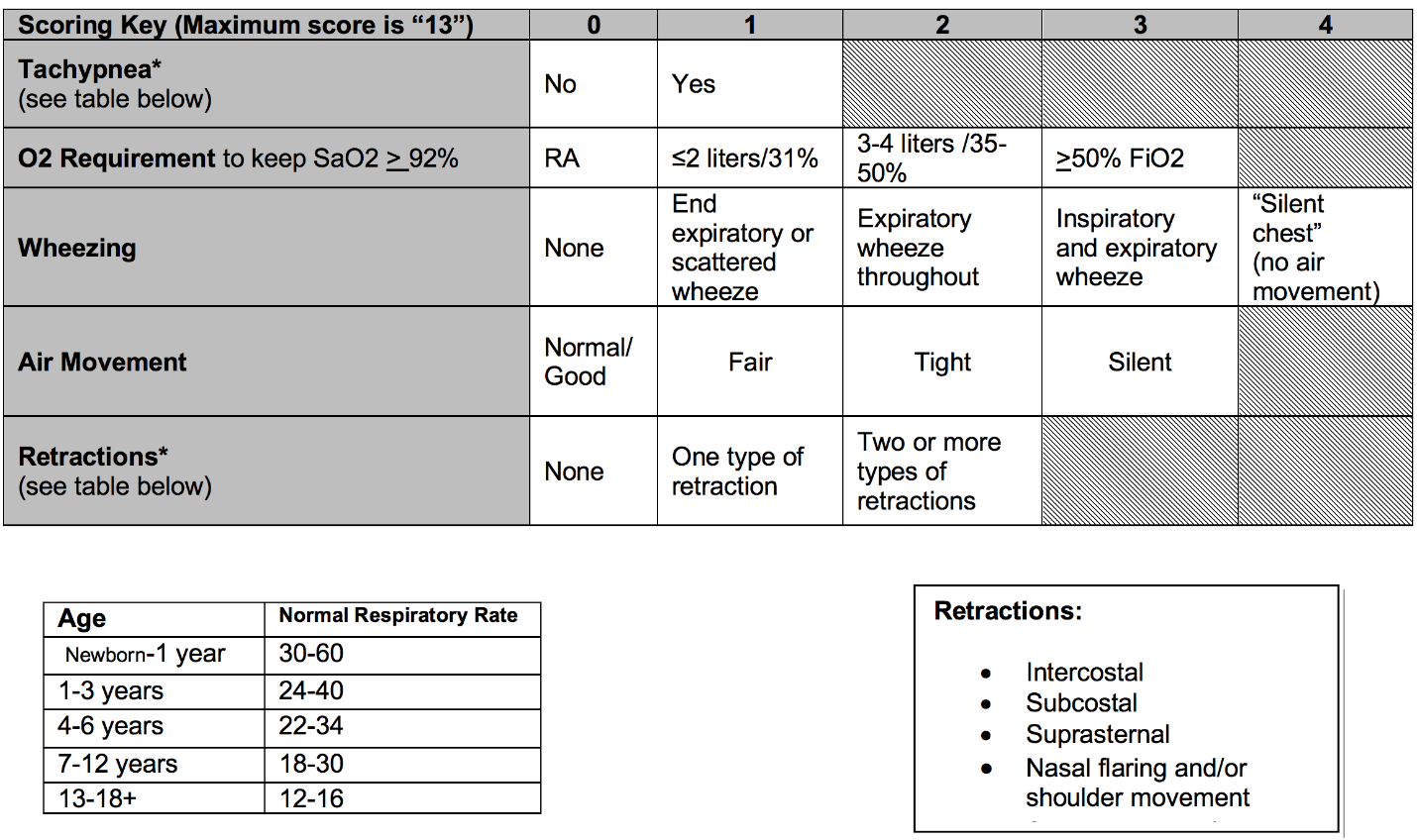 Figure S2: PICU asthma therapy escalation guideline utilized throughout the study period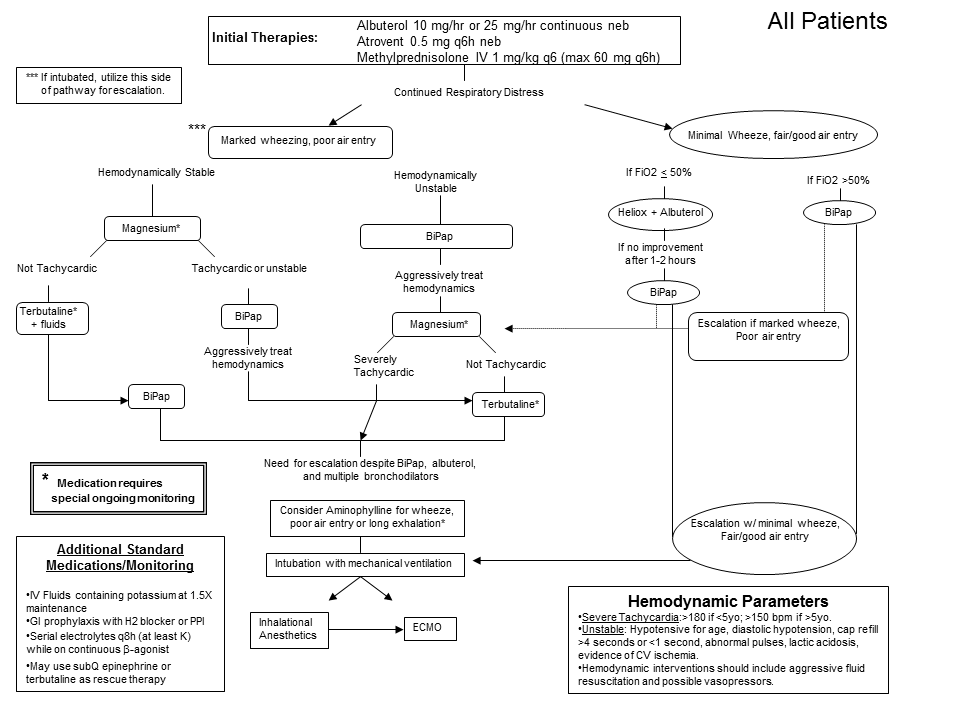 Albuterol 10 mg/hrAlbuterol 10 mg/hrAlbuterol 25 mg/hrAlbuterol 25 mg/hrStudy YearNumber of PatientsACS1Number of PatientsACS1201115 (5,5)2226 (5,7)2012926 (4,7)576 (5,7)20132496 (5,8)117 (5,8)20112011201220122013201310 mg/hr25 mg/hr10 mg/hr25 mg/hr10 mg/hr25 mg/hrMagnesium1 (100)147 (66.2)61 (66.3)36 (63.2)194 (77.9)8 (72.7)Aminophylline0 (0)9 (4.1)1 (1.1)3 (5.3)5 (2.0)0 (0)Ketamine0 (0)18 (8.1)3 (3.3)10 (17.5)23 (9.2)1 (9.1)NIV1 (100)125 (56.3)53 (57.6)31 (54.4)146 (58.6)6 (54.5)Ventilator0 (0)5 (2.3)1 (1.1)3 (5.3)7 (2.8)1 (9.1)